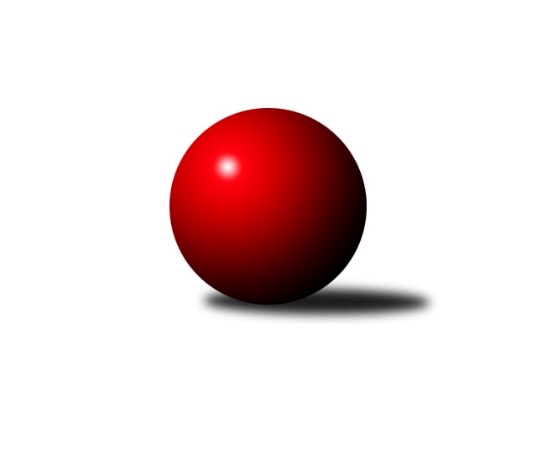 Č.13Ročník 2017/2018	17.6.2024 Meziokresní přebor - Nový Jičín, Přerov, Vsetín 2017/2018Statistika 13. kolaTabulka družstev:		družstvo	záp	výh	rem	proh	skore	sety	průměr	body	plné	dorážka	chyby	1.	TJ Spartak Bílovec˝B˝	13	11	1	1	55.0 : 23.0 	(62.5 : 41.5)	1595	23	1127	469	34.1	2.	TJ Nový Jičín ˝A˝	11	8	0	3	45.0 : 21.0 	(53.5 : 34.5)	1587	16	1102	486	29.5	3.	TJ Nový Jičín˝C˝	12	6	3	3	42.0 : 30.0 	(53.5 : 42.5)	1516	15	1067	449	32.7	4.	TJ Nový Jičín˝D˝	11	4	2	5	30.0 : 36.0 	(42.0 : 46.0)	1534	10	1085	448	40.5	5.	TJ Frenštát p.R.˝A˝	11	3	2	6	27.0 : 39.0 	(37.5 : 50.5)	1548	8	1107	441	35	6.	Kelč˝B˝	11	3	1	7	27.0 : 39.0 	(42.0 : 46.0)	1574	7	1103	470	37.5	7.	TJ Nový Jičín˝B˝	11	0	1	10	14.0 : 52.0 	(29.0 : 59.0)	1505	1	1061	443	40.3Tabulka doma:		družstvo	záp	výh	rem	proh	skore	sety	průměr	body	maximum	minimum	1.	TJ Spartak Bílovec˝B˝	7	7	0	0	34.0 : 8.0 	(38.0 : 18.0)	1622	14	1698	1590	2.	TJ Nový Jičín ˝A˝	5	4	0	1	23.0 : 7.0 	(28.5 : 11.5)	1606	8	1638	1561	3.	TJ Nový Jičín˝C˝	5	3	2	0	21.0 : 9.0 	(23.5 : 16.5)	1578	8	1609	1553	4.	TJ Nový Jičín˝D˝	6	3	1	2	20.0 : 16.0 	(26.0 : 22.0)	1538	7	1556	1504	5.	TJ Frenštát p.R.˝A˝	6	2	1	3	16.0 : 20.0 	(22.0 : 26.0)	1571	5	1588	1548	6.	Kelč˝B˝	5	1	1	3	13.0 : 17.0 	(21.5 : 18.5)	1538	3	1596	1491	7.	TJ Nový Jičín˝B˝	6	0	0	6	6.0 : 30.0 	(15.5 : 32.5)	1512	0	1565	1452Tabulka venku:		družstvo	záp	výh	rem	proh	skore	sety	průměr	body	maximum	minimum	1.	TJ Spartak Bílovec˝B˝	6	4	1	1	21.0 : 15.0 	(24.5 : 23.5)	1586	9	1602	1531	2.	TJ Nový Jičín ˝A˝	6	4	0	2	22.0 : 14.0 	(25.0 : 23.0)	1585	8	1618	1555	3.	TJ Nový Jičín˝C˝	7	3	1	3	21.0 : 21.0 	(30.0 : 26.0)	1516	7	1613	1468	4.	Kelč˝B˝	6	2	0	4	14.0 : 22.0 	(20.5 : 27.5)	1585	4	1649	1381	5.	TJ Frenštát p.R.˝A˝	5	1	1	3	11.0 : 19.0 	(15.5 : 24.5)	1540	3	1567	1479	6.	TJ Nový Jičín˝D˝	5	1	1	3	10.0 : 20.0 	(16.0 : 24.0)	1535	3	1566	1499	7.	TJ Nový Jičín˝B˝	5	0	1	4	8.0 : 22.0 	(13.5 : 26.5)	1502	1	1555	1444Tabulka podzimní části:		družstvo	záp	výh	rem	proh	skore	sety	průměr	body	doma	venku	1.	TJ Spartak Bílovec˝B˝	9	8	0	1	38.0 : 16.0 	(39.5 : 32.5)	1590	16 	4 	0 	0 	4 	0 	1	2.	TJ Nový Jičín ˝A˝	8	6	0	2	33.0 : 15.0 	(38.0 : 26.0)	1587	12 	3 	0 	1 	3 	0 	1	3.	TJ Nový Jičín˝C˝	8	4	2	2	29.0 : 19.0 	(38.5 : 25.5)	1514	10 	3 	1 	0 	1 	1 	2	4.	TJ Nový Jičín˝D˝	9	4	1	4	25.0 : 29.0 	(35.0 : 37.0)	1522	9 	3 	1 	1 	1 	0 	3	5.	Kelč˝B˝	9	3	1	5	24.0 : 30.0 	(37.0 : 35.0)	1565	7 	1 	1 	2 	2 	0 	3	6.	TJ Frenštát p.R.˝A˝	9	2	1	6	20.0 : 34.0 	(30.0 : 42.0)	1544	5 	2 	0 	3 	0 	1 	3	7.	TJ Nový Jičín˝B˝	8	0	1	7	11.0 : 37.0 	(22.0 : 42.0)	1510	1 	0 	0 	4 	0 	1 	3Tabulka jarní části:		družstvo	záp	výh	rem	proh	skore	sety	průměr	body	doma	venku	1.	TJ Spartak Bílovec˝B˝	4	3	1	0	17.0 : 7.0 	(23.0 : 9.0)	1611	7 	3 	0 	0 	0 	1 	0 	2.	TJ Nový Jičín˝C˝	4	2	1	1	13.0 : 11.0 	(15.0 : 17.0)	1534	5 	0 	1 	0 	2 	0 	1 	3.	TJ Nový Jičín ˝A˝	3	2	0	1	12.0 : 6.0 	(15.5 : 8.5)	1595	4 	1 	0 	0 	1 	0 	1 	4.	TJ Frenštát p.R.˝A˝	2	1	1	0	7.0 : 5.0 	(7.5 : 8.5)	1549	3 	0 	1 	0 	1 	0 	0 	5.	TJ Nový Jičín˝D˝	2	0	1	1	5.0 : 7.0 	(7.0 : 9.0)	1561	1 	0 	0 	1 	0 	1 	0 	6.	Kelč˝B˝	2	0	0	2	3.0 : 9.0 	(5.0 : 11.0)	1551	0 	0 	0 	1 	0 	0 	1 	7.	TJ Nový Jičín˝B˝	3	0	0	3	3.0 : 15.0 	(7.0 : 17.0)	1477	0 	0 	0 	2 	0 	0 	1 Zisk bodů pro družstvo:		jméno hráče	družstvo	body	zápasy	v %	dílčí body	sety	v %	1.	Jana Hrňová 	TJ Nový Jičín˝C˝ 	11	/	12	(92%)	19	/	24	(79%)	2.	Jiří Janošek 	Kelč˝B˝ 	10	/	11	(91%)	16.5	/	22	(75%)	3.	Michal Kudela 	TJ Spartak Bílovec˝B˝ 	10	/	13	(77%)	19.5	/	26	(75%)	4.	Radek Škarka 	TJ Nový Jičín ˝A˝ 	7	/	8	(88%)	11	/	16	(69%)	5.	Tomáš Binek 	TJ Frenštát p.R.˝A˝ 	7	/	10	(70%)	10	/	20	(50%)	6.	Petr Hrňa 	TJ Nový Jičín˝C˝ 	7	/	11	(64%)	13	/	22	(59%)	7.	Jan Pospěch 	TJ Nový Jičín ˝A˝ 	6	/	7	(86%)	11	/	14	(79%)	8.	Ota Beňo 	TJ Spartak Bílovec˝B˝ 	6	/	10	(60%)	10	/	20	(50%)	9.	Milan Kučera 	TJ Frenštát p.R.˝A˝ 	6	/	11	(55%)	10.5	/	22	(48%)	10.	Jiří Petr 	TJ Nový Jičín ˝A˝ 	5	/	6	(83%)	8.5	/	12	(71%)	11.	Šárka Pavlištíková 	TJ Nový Jičín˝C˝ 	5	/	8	(63%)	9	/	16	(56%)	12.	Ján Pelikán 	TJ Nový Jičín ˝A˝ 	5	/	9	(56%)	8	/	18	(44%)	13.	Nikolas Chovanec 	TJ Nový Jičín˝D˝ 	5	/	11	(45%)	11	/	22	(50%)	14.	Přemysl Horák 	TJ Spartak Bílovec˝B˝ 	5	/	13	(38%)	15	/	26	(58%)	15.	Marcel Pavič 	TJ Nový Jičín˝D˝ 	4	/	5	(80%)	7	/	10	(70%)	16.	Ivana Volná 	TJ Nový Jičín˝D˝ 	4	/	7	(57%)	9	/	14	(64%)	17.	Miloš Šrot 	TJ Spartak Bílovec˝B˝ 	4	/	7	(57%)	8	/	14	(57%)	18.	Miroslav Makový 	TJ Frenštát p.R.˝A˝ 	4	/	7	(57%)	6	/	14	(43%)	19.	Petr Tichánek 	TJ Nový Jičín˝B˝ 	4	/	8	(50%)	8.5	/	16	(53%)	20.	Eva Telčerová 	TJ Nový Jičín˝C˝ 	4	/	11	(36%)	10.5	/	22	(48%)	21.	Jaroslav Černý 	TJ Spartak Bílovec˝B˝ 	3	/	5	(60%)	5	/	10	(50%)	22.	Tomáš Polášek 	TJ Nový Jičín ˝A˝ 	3	/	6	(50%)	6	/	12	(50%)	23.	Zdeněk Chvatík 	Kelč˝B˝ 	3	/	7	(43%)	6.5	/	14	(46%)	24.	Radek Chovanec 	TJ Nový Jičín ˝A˝ 	3	/	8	(38%)	9	/	16	(56%)	25.	Jiří Plešek 	TJ Nový Jičín˝B˝ 	3	/	9	(33%)	6	/	18	(33%)	26.	Miroslav Bár 	TJ Nový Jičín˝B˝ 	3	/	9	(33%)	4	/	18	(22%)	27.	Rostislav Klazar 	TJ Spartak Bílovec˝B˝ 	2	/	3	(67%)	4	/	6	(67%)	28.	Jan Mlčák 	Kelč˝B˝ 	2	/	5	(40%)	4	/	10	(40%)	29.	Martin Vavroš 	TJ Frenštát p.R.˝A˝ 	2	/	6	(33%)	6	/	12	(50%)	30.	Josef Tatay 	TJ Nový Jičín˝D˝ 	2	/	7	(29%)	5	/	14	(36%)	31.	Martin Jarábek 	Kelč˝B˝ 	2	/	7	(29%)	4	/	14	(29%)	32.	Martin D´agnolo 	TJ Nový Jičín˝B˝ 	2	/	9	(22%)	5	/	18	(28%)	33.	Martin Pavič 	TJ Nový Jičín˝D˝ 	2	/	11	(18%)	8	/	22	(36%)	34.	Libor Jurečka 	TJ Nový Jičín˝D˝ 	1	/	3	(33%)	2	/	6	(33%)	35.	Pavel Hedvíček 	TJ Frenštát p.R.˝A˝ 	1	/	3	(33%)	2	/	6	(33%)	36.	Jan Schwarzer 	TJ Nový Jičín˝B˝ 	1	/	3	(33%)	1.5	/	6	(25%)	37.	Jana Hájková 	TJ Nový Jičín˝C˝ 	1	/	3	(33%)	1	/	6	(17%)	38.	Radomír Koleček 	Kelč˝B˝ 	1	/	4	(25%)	4	/	8	(50%)	39.	Marie Pavelková 	Kelč˝B˝ 	1	/	6	(17%)	5	/	12	(42%)	40.	Lenka Žurková 	TJ Nový Jičín˝B˝ 	1	/	6	(17%)	4	/	12	(33%)	41.	Zdeněk Bordovský 	TJ Frenštát p.R.˝A˝ 	1	/	6	(17%)	3	/	12	(25%)	42.	Josef Chvatík 	Kelč˝B˝ 	0	/	1	(0%)	1	/	2	(50%)	43.	Zdeněk Zouna 	TJ Frenštát p.R.˝A˝ 	0	/	1	(0%)	0	/	2	(0%)	44.	Zdeněk Sedlář 	Kelč˝B˝ 	0	/	1	(0%)	0	/	2	(0%)	45.	Stanislav Pitrun 	Kelč˝B˝ 	0	/	2	(0%)	1	/	4	(25%)	46.	Jiří Hradil 	TJ Nový Jičín˝C˝ 	0	/	3	(0%)	1	/	6	(17%)Průměry na kuželnách:		kuželna	průměr	plné	dorážka	chyby	výkon na hráče	1.	TJ Spartak Bílovec, 1-2	1577	1116	460	40.1	(394.3)	2.	Sokol Frenštát pod Radhoštěm, 1-2	1571	1095	476	30.4	(392.9)	3.	TJ Nový Jičín, 1-4	1546	1088	457	34.7	(386.7)	4.	TJ Kelč, 1-2	1541	1088	453	40.6	(385.4)Nejlepší výkony na kuželnách:TJ Spartak Bílovec, 1-2TJ Spartak Bílovec˝B˝	1698	13. kolo	Michal Kudela 	TJ Spartak Bílovec˝B˝	449	5. koloTJ Spartak Bílovec˝B˝	1619	3. kolo	Milan Kučera 	TJ Frenštát p.R.˝A˝	445	3. koloKelč˝B˝	1611	13. kolo	Michal Kudela 	TJ Spartak Bílovec˝B˝	438	1. koloTJ Spartak Bílovec˝B˝	1611	5. kolo	Ota Beňo 	TJ Spartak Bílovec˝B˝	433	3. koloTJ Spartak Bílovec˝B˝	1599	9. kolo	Michal Kudela 	TJ Spartak Bílovec˝B˝	433	13. koloTJ Spartak Bílovec˝B˝	1593	11. kolo	Jan Pospěch 	TJ Nový Jičín ˝A˝	433	11. koloTJ Spartak Bílovec˝B˝	1590	1. kolo	Rostislav Klazar 	TJ Spartak Bílovec˝B˝	431	11. koloTJ Nový Jičín ˝A˝	1589	11. kolo	Ota Beňo 	TJ Spartak Bílovec˝B˝	428	13. koloTJ Frenštát p.R.˝A˝	1567	3. kolo	Jiří Janošek 	Kelč˝B˝	426	13. koloTJ Nový Jičín˝D˝	1499	9. kolo	Marie Pavelková 	Kelč˝B˝	422	13. koloSokol Frenštát pod Radhoštěm, 1-2Kelč˝B˝	1649	2. kolo	Jiří Janošek 	Kelč˝B˝	441	2. koloTJ Nový Jičín ˝A˝	1605	7. kolo	Michal Kudela 	TJ Spartak Bílovec˝B˝	418	10. koloTJ Spartak Bílovec˝B˝	1594	10. kolo	Jiří Petr 	TJ Nový Jičín ˝A˝	417	7. koloTJ Frenštát p.R.˝A˝	1588	7. kolo	Jana Hrňová 	TJ Nový Jičín˝C˝	415	8. koloTJ Frenštát p.R.˝A˝	1578	4. kolo	Jan Mlčák 	Kelč˝B˝	413	2. koloTJ Frenštát p.R.˝A˝	1575	2. kolo	Martin Vavroš 	TJ Frenštát p.R.˝A˝	412	7. koloTJ Frenštát p.R.˝A˝	1570	8. kolo	Tomáš Binek 	TJ Frenštát p.R.˝A˝	411	4. koloTJ Frenštát p.R.˝A˝	1568	10. kolo	Miroslav Makový 	TJ Frenštát p.R.˝A˝	409	4. koloTJ Nový Jičín˝D˝	1566	12. kolo	Martin Vavroš 	TJ Frenštát p.R.˝A˝	409	2. koloTJ Frenštát p.R.˝A˝	1548	12. kolo	Tomáš Binek 	TJ Frenštát p.R.˝A˝	406	7. koloTJ Nový Jičín, 1-4TJ Nový Jičín ˝A˝	1638	4. kolo	Jan Pospěch 	TJ Nový Jičín ˝A˝	444	2. koloTJ Nový Jičín ˝A˝	1623	10. kolo	Jana Hrňová 	TJ Nový Jičín˝C˝	440	6. koloTJ Nový Jičín ˝A˝	1618	5. kolo	Radek Škarka 	TJ Nový Jičín ˝A˝	438	10. koloTJ Nový Jičín ˝A˝	1616	12. kolo	Jan Pospěch 	TJ Nový Jičín ˝A˝	431	12. koloTJ Nový Jičín˝C˝	1613	2. kolo	Petr Hrňa 	TJ Nový Jičín˝C˝	428	9. koloTJ Nový Jičín˝C˝	1609	4. kolo	Jana Hrňová 	TJ Nový Jičín˝C˝	425	4. koloTJ Nový Jičín˝C˝	1596	9. kolo	Radek Chovanec 	TJ Nový Jičín ˝A˝	424	10. koloTJ Nový Jičín ˝A˝	1594	6. kolo	Ján Pelikán 	TJ Nový Jičín ˝A˝	424	5. koloTJ Nový Jičín˝C˝	1591	13. kolo	Jana Hrňová 	TJ Nový Jičín˝C˝	422	1. koloTJ Nový Jičín ˝A˝	1587	13. kolo	Jana Hrňová 	TJ Nový Jičín˝C˝	422	2. koloTJ Kelč, 1-2TJ Spartak Bílovec˝B˝	1602	6. kolo	Michal Kudela 	TJ Spartak Bílovec˝B˝	443	6. koloKelč˝B˝	1596	1. kolo	Ivana Volná 	TJ Nový Jičín˝D˝	429	1. koloTJ Nový Jičín ˝A˝	1555	3. kolo	Radek Škarka 	TJ Nový Jičín ˝A˝	424	3. koloKelč˝B˝	1547	9. kolo	Marie Pavelková 	Kelč˝B˝	424	1. koloTJ Frenštát p.R.˝A˝	1545	9. kolo	Jiří Janošek 	Kelč˝B˝	423	1. koloKelč˝B˝	1532	6. kolo	Jiří Janošek 	Kelč˝B˝	417	3. koloTJ Nový Jičín˝D˝	1530	1. kolo	Jiří Janošek 	Kelč˝B˝	412	9. koloKelč˝B˝	1525	3. kolo	Jiří Janošek 	Kelč˝B˝	409	6. koloTJ Nový Jičín˝C˝	1493	11. kolo	Petr Hrňa 	TJ Nový Jičín˝C˝	407	11. koloKelč˝B˝	1491	11. kolo	Marie Pavelková 	Kelč˝B˝	405	3. koloČetnost výsledků:	6.0 : 0.0	4x	5.0 : 1.0	9x	4.0 : 2.0	6x	3.0 : 3.0	5x	2.0 : 4.0	6x	1.0 : 5.0	8x	0.0 : 6.0	1x